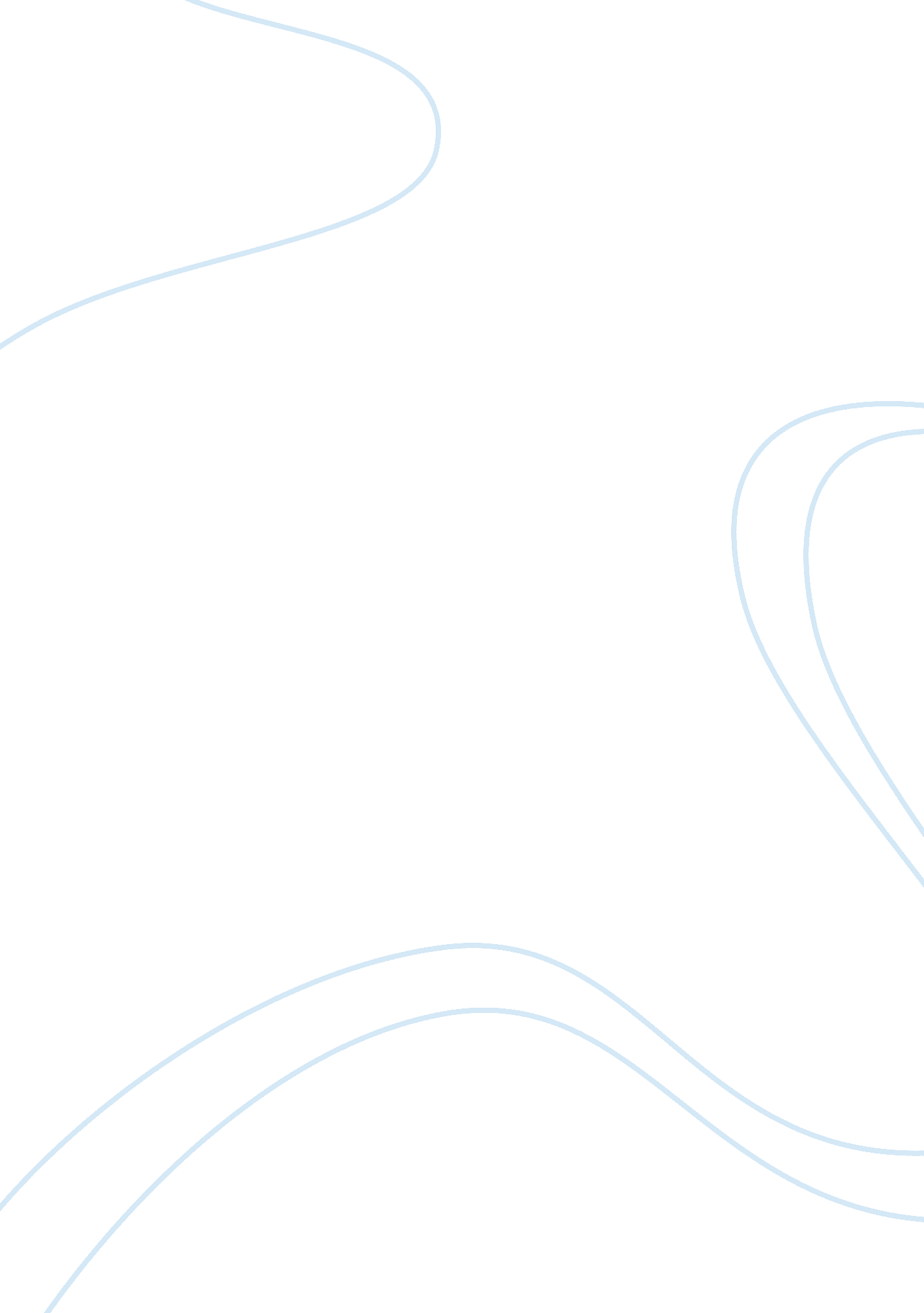 Business ethic homework 2Business, Management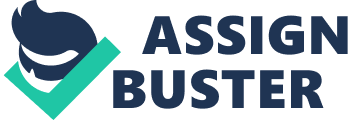 Ethics In Business Three C’s of doing business in an ethical manner includes compliance whichmeans that organizations need to accept and follow the rules of the region they are operating in, secondly organization needs to contribute heavily to the wellbeing and betterment of society and lastly the organizations should be aware of the impact of their decisions on the society (Shaw 39). Business should comply with all three of the C’s of doing business in an ethical manner if they want to continue to attract customers and avoid legal charges. 
2. Kant promotes the ethical principle of deontology which states that actions as well as decisions can be regarded as ethical or morally correct if the maxim which refers to the intention as well as the reason of that particular act or decision is based on doing well to the society (Shaw 66). One of the critics of Kant’s ethical theory is that not all actions are considered ethical or legal in all regions, actions are considered as ethical or unethical depending on where they occur. 
3. The two ways through which Kant believes that categorical imperative can be formulated is that while an individual takes an action, the reason behind that particular action should be that he/she is ready to face the same action when it is carried out against him in same or any other situation (Hayden 18). The second way of formulating the categorical imperative is that people should take actions while considering other individuals as ends and not simply considering them as means to achieve ends. 
Works Cited 
Hayden, Patrick. Cosmopolitan Global Politics. Aldershot, Hants, England: Ashgate, 2005. Print. 
Shaw, William H. Business Ethics. Boston, MA: Wadsworth/Cengage Learning, 2011. Print. 